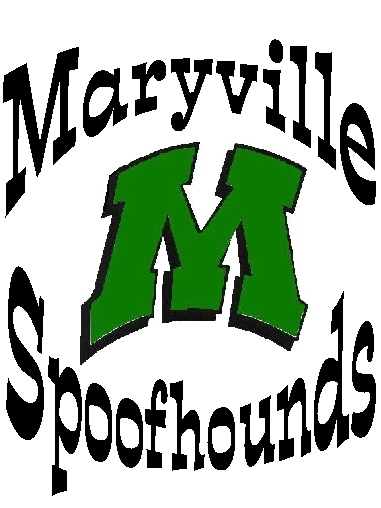 A+ Attendance Appeal FormStudent Name: ____________________________ Date: ______________Parent/Guardian Name: _________________________________________Parent/Guardian Address: _______________________________________Home Phone: __________________  Cell Phone: ____________________Student Signature _____________________________________________Parent/Guardian Signature ______________________________________This request is to appeal the attendance certification of my son or daughter for the following:Please Circle:  Semester  	1	2	School Year ______________In the space provided below, please indicate the dates of the absence and the reason for the request to be reviewed.  Attach the proper documentation to this form and return the A+ Office within 30 days of being notified.Date of Absence		Reason for Absence